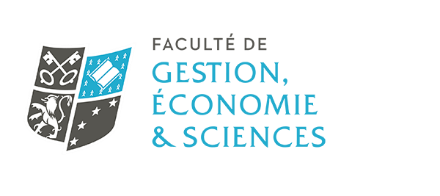 Liste des ouvrages et du matériel requis pour l’année scolaire 2021-2022CalculatricesEn Licence 1 seule la calculatrice non programmable (type collège) est autorisée.En APES (Année de Préparation aux Etudes Scientifiques), la calculatrice programmable est autorisée. MasquesChaque étudiant doit prévoir 10 masques minimum par semaine.--------------------------------------------------------------------------------------------------------------------------------------L1 Internationale d’Economie et de GestionIntroductory Mathematical Analysis for Business, Economics, and the life and Social SciencesAuteurs : 	E. Haeussler, R.Paul, R.WoodEdition : 	Pearson 2014, 13ème édition--------------------------------------------------------------------------------------------------------------------------------------L1 Sciences de la Vie et APESUne blouse (longue en coton) est obligatoire pour tous les TPDes excursions de rentrée, obligatoires, servent de base pour certains enseignements (cours et TP) et/ou modules de l’année (mallette pédagogique).Pour les L1 SV enseignement, elle se déroulera dans le Boulonnais le samedi 18 septembre de 8h30 à 18h. Amener un pique-nique pour le midi. Prévoir également :•	Carnet pour prendre des notes,•	Crayon de bois,•	Marteau solide,•	Sachets à échantillons (5 minimum),•	Etiquettes,•	Appareil photo,•	Chaussures de marche ou bonne paire de tennis,•	Vêtements de pluie au cas où.L1 TG2D (Technologie et Gestion de Développement Durable)Une blouse (longue en coton) est obligatoire pour tous les TP.Un ordinateur portable : Si vous avez déjà un ordinateur portable, il n'est pas nécessaire d'en racheter un autre. Attendez que votre actuel s'essouffle avant de changer.Sinon, voici la configuration requise :•	Processeur : Intel (i5 ou +) de génération 8 ou supérieur ; ou AMD Ryzen 2 (et supérieur)•	Système d’exploitation : Windows 10 *•	Mémoire vive : 8Go minimum•	Disque dur : 250 Go (ou mieux)•	Ecran : selon votre choix mais un écran qui vous permette de travailler en cours sans vous abîmer les yeux* Pour le système d’exploitation MacOS ou Ubuntu sont aussi possibles, à condition d’être autonome dans leur utilisation (Les enseignants n’auront pas forcément de temps à consacrer à la configuration/dépannage de votre machine hors Windows et le fonctionnement des logiciels peut être différent